   PLEASE TURN OFF CELL PHONES   THIS CHURCH MAY BE USED AS A RESTING VISITATION LOCALE FOR YOUR DEARLYDEPARTED.IF YOU DESIRE THIS SERVICE, PLEASE CALL 514-769-2717“Prayer makes us understand our vulnerability”, but the Lord “gives us strength and closeness”Pope FrancisHoly Cross Parish Church1960 Jolicoeur StreetMontreal, QC	H4E 1X5Tel: 514-769-2717holycross.montreal60@gmail.comhttps://holycrossmontreal.weebly.com/Facebook: HOLY CROSS PARISH MONTREALHoly Cross Parish Church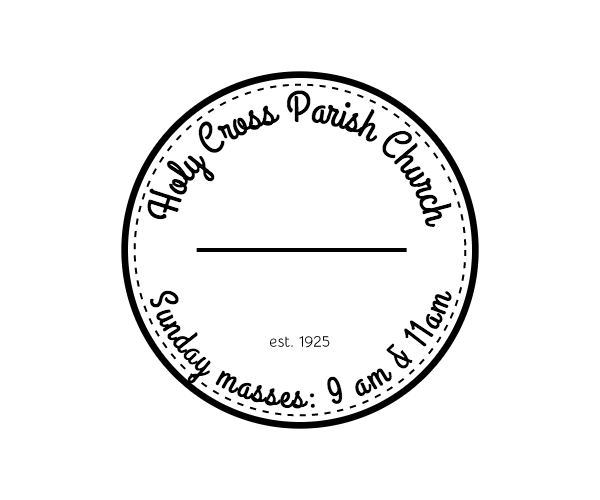 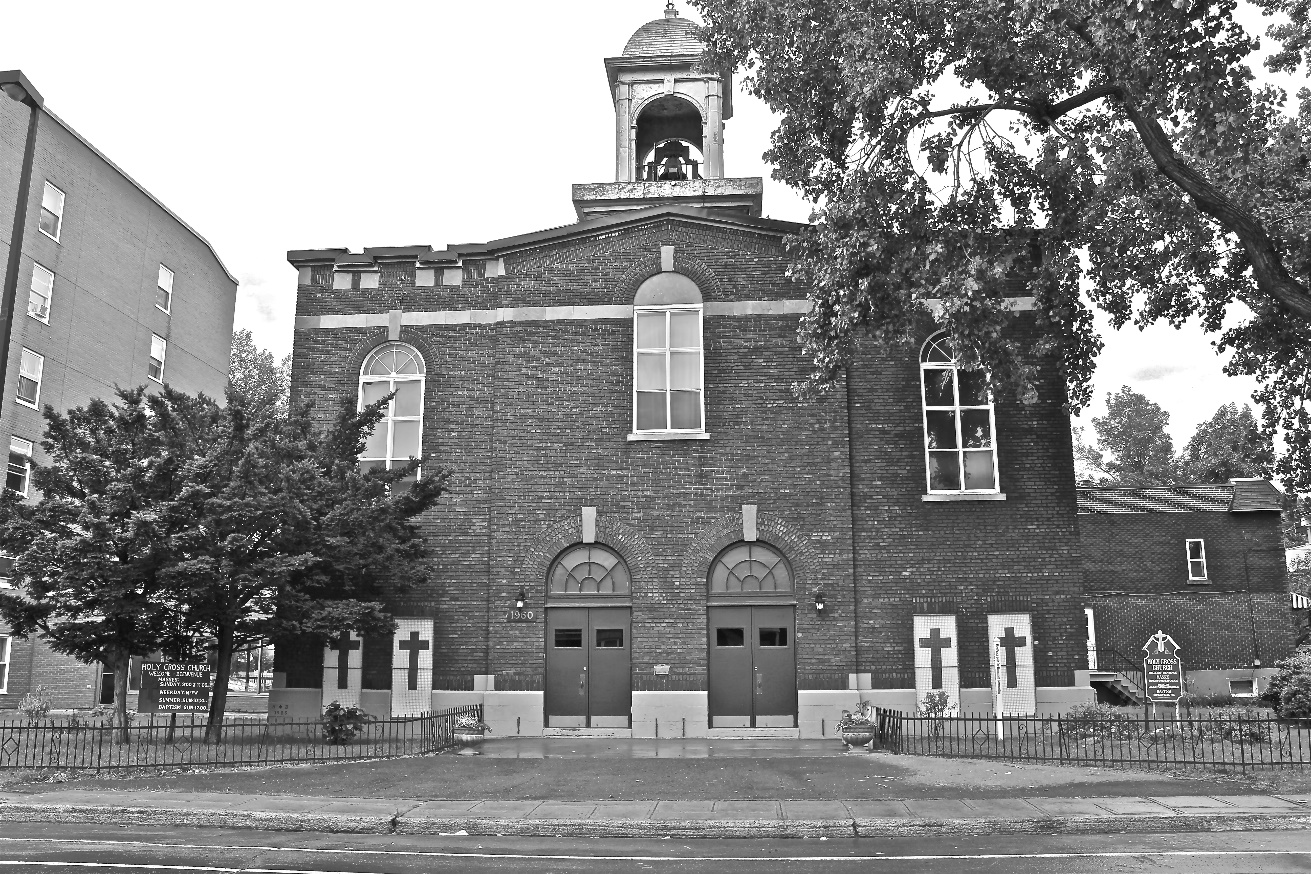 *9am mass is cancelled until further noticePastoral StaffFr. Raymond LaFontaine E.V.Parochial AdministratorParish WardensAldo Piccioni514-769-6369Divya Siby514-655-6442Holy Cross Parish1960 Jolicoeur streetMontreal, Quebec H4E 1X5TEL.: 514-769-2717; FAX: 514-769-8852Email: holycross.montreal60@gmail.comParish Office HoursWednesdaysHoly Cross Parish1960 Jolicoeur streetMontreal, Quebec H4E 1X5TEL.: 514-769-2717; FAX: 514-769-8852Email: holycross.montreal60@gmail.comParish Office HoursWednesdaysParish WardensGenfu Sun514-568-9866James Potter514-733-7016Norlita Galdones 514-733-7016Ruby Johnson514-761-3242The month of April is dedicated to the Holy Spirit and the Eucharist.The saint for April 23rd, is Saint George.Sunday April 23rd, 2023 is the third Sunday of Easter.The month of April is dedicated to the Holy Spirit and the Eucharist.The saint for April 23rd, is Saint George.Sunday April 23rd, 2023 is the third Sunday of Easter.The month of April is dedicated to the Holy Spirit and the Eucharist.The saint for April 23rd, is Saint George.Sunday April 23rd, 2023 is the third Sunday of Easter.The month of April is dedicated to the Holy Spirit and the Eucharist.The saint for April 23rd, is Saint George.Sunday April 23rd, 2023 is the third Sunday of Easter.“Lord, you will show us the path of life.”PSALM 16Prayer to the God of goodness – Based on PSALM 16Keep me safe GodYou always shelter me from harmYou are my LordYou provide so many good things to meDon’t let me forget thatMy happiness does not come from thingsI don’t want to get distracted and forget about you“Lord, you will show us the path of life.”PSALM 16Prayer to the God of goodness – Based on PSALM 16Keep me safe GodYou always shelter me from harmYou are my LordYou provide so many good things to meDon’t let me forget thatMy happiness does not come from thingsI don’t want to get distracted and forget about youI know you are the source of goodnessI see all you have given meI am secure in your careBlessed are you Lord!You are always with meYou never forget meYou bring me peaceSo I am filled with joyYou will always protect me from evilYou show me the way to liveYou are my joy!Amen                                                                                          2021 YOUNG -CATHOLICS.COMI know you are the source of goodnessI see all you have given meI am secure in your careBlessed are you Lord!You are always with meYou never forget meYou bring me peaceSo I am filled with joyYou will always protect me from evilYou show me the way to liveYou are my joy!Amen                                                                                          2021 YOUNG -CATHOLICS.COMTHOUGHT OF THE DAY:“We are here to add to life, not to get what we can from life.”William OslerTHOUGHT OF THE DAY:“We are here to add to life, not to get what we can from life.”William OslerTHOUGHT OF THE DAY:“We are here to add to life, not to get what we can from life.”William OslerTHOUGHT OF THE DAY:“We are here to add to life, not to get what we can from life.”William OslerThe Grapevine is a good informative weekly Newsletter to keep you up to date on what is happening within and around our communities.thegrapevine@diocesemontreal.orgThe Grapevine is a good informative weekly Newsletter to keep you up to date on what is happening within and around our communities.thegrapevine@diocesemontreal.orgThe Grapevine is a good informative weekly Newsletter to keep you up to date on what is happening within and around our communities.thegrapevine@diocesemontreal.orgThe Grapevine is a good informative weekly Newsletter to keep you up to date on what is happening within and around our communities.thegrapevine@diocesemontreal.orgPOPE’S MONTHLY PRAYER INTENTION FOR APRIL 2023:FOR A CULTURE OF PEACE AND NONVIOLENCE“We pray for the spread of peace and nonviolence, by decreasing the use of weapons by state and citizens”POPE’S MONTHLY PRAYER INTENTION FOR APRIL 2023:FOR A CULTURE OF PEACE AND NONVIOLENCE“We pray for the spread of peace and nonviolence, by decreasing the use of weapons by state and citizens”POPE’S MONTHLY PRAYER INTENTION FOR APRIL 2023:FOR A CULTURE OF PEACE AND NONVIOLENCE“We pray for the spread of peace and nonviolence, by decreasing the use of weapons by state and citizens”POPE’S MONTHLY PRAYER INTENTION FOR APRIL 2023:FOR A CULTURE OF PEACE AND NONVIOLENCE“We pray for the spread of peace and nonviolence, by decreasing the use of weapons by state and citizens”IMPORTANT NOTICE:  Please sit in the pews with blue tape.Please keep social distance when you are receiving communion.Please use hand sanitizer on entering and leaving the church.                      Thank you!IMPORTANT NOTICE:  Please sit in the pews with blue tape.Please keep social distance when you are receiving communion.Please use hand sanitizer on entering and leaving the church.                      Thank you!IMPORTANT NOTICE:  Please sit in the pews with blue tape.Please keep social distance when you are receiving communion.Please use hand sanitizer on entering and leaving the church.                      Thank you!IMPORTANT NOTICE:  Please sit in the pews with blue tape.Please keep social distance when you are receiving communion.Please use hand sanitizer on entering and leaving the church.                      Thank you!NOTE:The Notre-Dame-des-Neiges cemetery will be closed for the next few days.Cleanup from ice storm is taking place.INFO: 514-841-7990NOTE:The Notre-Dame-des-Neiges cemetery will be closed for the next few days.Cleanup from ice storm is taking place.INFO: 514-841-7990NOTE:The Notre-Dame-des-Neiges cemetery will be closed for the next few days.Cleanup from ice storm is taking place.INFO: 514-841-7990NOTE:The Notre-Dame-des-Neiges cemetery will be closed for the next few days.Cleanup from ice storm is taking place.INFO: 514-841-7990REMINDER: “CELEBRATE OUR LORD”Please join us at 8:00PM on Sundays atST. WILLIBRORD PARISH351 WILLIBRORD STVERDUN, QC.REMINDER: “CELEBRATE OUR LORD”Please join us at 8:00PM on Sundays atST. WILLIBRORD PARISH351 WILLIBRORD STVERDUN, QC.SAVE THE DATE:April 30th, 2023 / World Day of Prayer for vocationsSAVE THE DATE:April 30th, 2023 / World Day of Prayer for vocationsVOLUNTEERS NEEDED:We are searching for someone to takeover the input of our parish bulletin. Please contact the office.Thank youVOLUNTEERS NEEDED:We are searching for someone to takeover the input of our parish bulletin. Please contact the office.Thank youVOLUNTEERS NEEDED:We are searching for someone to takeover the input of our parish bulletin. Please contact the office.Thank youVOLUNTEERS NEEDED:We are searching for someone to takeover the input of our parish bulletin. Please contact the office.Thank you SUNDAY COLLECTION SUNDAY COLLECTION SUNDAY COLLECTION SUNDAY COLLECTIONApril 16th, 2023April 16th, 2023Amount in CADAmount in CADTOTALTOTAL$4 587.15$4 587.15Thank you for your generosity! Please remember to write your name on your church support envelope.Thank you for your generosity! Please remember to write your name on your church support envelope.Thank you for your generosity! Please remember to write your name on your church support envelope.Thank you for your generosity! Please remember to write your name on your church support envelope.MASS INTENTIONSMASS INTENTIONSApril 23rd, 2023KATHLEEN SENCHEYReq’d by The Senchey FamilyRAYMONDE FOURNIERReq’d by Anna ManciniPAUL AND SHEILA BABRAUKASReq’d by Dalia and FamilyApril 30th, 2023Sr. IMELDA STRACHANReq’d by Ada Hainey